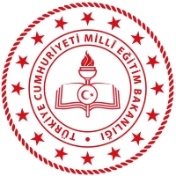 1- I. DenizII. İnançIII. Doğal güzelliklerIV. KaplıcaYukarıdaki turizm etkinliklerinden hangilerinin yapıldığı alanlar iklim koşullarına bağlı olarak dağılış gösterir?A) I ve II 		B) I ve III 		C) II ve IIID) II ve IV 		E) III ve IV2- Dünyada Abraham Lincoln tarafından 1864 yılında koruma altına alınan, 1872 yılında kongre kararı ile ilk milli park olarak ilan edilen yer aşağıdakilerden hangisidir?A) Yosemite			B) Serengeti		C) Grand Canyon		D) Selous	E) Yellowstone3- Günümüzde teknolojik gelişmeler, refah düzeyinin artması, ulaşım sektöründeki gelişmeler gibi durumlar turizme katılan insan sayısını artırarak bu sektörün gelişmesini sağlamıştır. Uluslararası turizmin gelişmesi ülkeler arası etkileşimde önemli bir role sahip olduğu gibi, olumsuz bazı sonuçlar da ortaya çıkarabilmektedir.Aşağıdakilerden hangisi bu olumsuz sonuçlardan biri değildir?A) Geleneksel yaşam biçiminde değişimB) Yerel dilin yapısında bozulmaC) Konukseverliğin yerini ekonomik çıkarların almasıD) Doğal ve kültürel koruma alanlarının sayısının artmasıE) Turizm faaliyetlerinin doğal dengede tahribat oluşturması4- Sanayi alanında en gelişmiş ülkelerden biri olan Almanya, bugün ABD ve Japonya’nın ardından Dünya'nın en büyük ekonomik gücünü oluşturmaktadır. Buna göre, Almanya’nın ekonomik kalkınmasında aşağıdakilerden hangisinin etkisi daha azdır? A) Nüfus miktarının fazla olmasının B) Dış ticaretinin gelişmiş olmasının C) Sanayi faaliyetlerinin gelişmesinin D) Nitelikli iş gücüne sahip olmasının E) Ulaşım koşullarının gelişmiş olmasının5- Aşağıdaki enerji kaynaklarından hangisi Sanayi Devrimi'yle birlikte daha fazla kullanılmaya başlanmıştır?A) Taş kömürü			B) LinyitC) Su				D) GüneşE) Biyokütle6- Aşağıdakilerden hangisi, Almanya’da endüstriyel faaliyetlerin gelişmiş olmasıyla ilgili değildir? A) Kent nüfusunun fazla olması B) Yabancı işçi sayısının fazlalığı C) Dış ticaret hacminin fazla olması D) Nüfus yoğunluğunun fazla olması E) Kişi başına düşen millî gelirin yüksekliği7- Almanya, Avrupa Kıtası’nın ortasında yer alan ve yaklaşık 83 milyon nüfusu ile Avrupa’nın Rusya’dan sonraki en kalabalık ülkesidir.Almanya ile ilgili olarak aşağıda verilen bilgilerden hangisi yanlıştır?A) Almanya’nın kuzey kesimlerinde ılıman okyanusal iklim görülür.B) Ren Nehri, ülkenin önemli akarsularından biridir.C) Nüfus miktarı fazla olduğundan nüfusu azaltıcı politika uygulanır.D) Ülkenin ihtiyacı olan iş gücünün bir bölümü diğer ülkelerden karşılanmıştır.E) Günümüzde Almanya dünyanın dördüncü büyük ekonomisine sahiptir.8- Hollanda, ABD, Fransa gibi gelişmiş ülkelerde tarım sektöründe çalışan nüfus çok az olmasına rağmen tarımsal üretim miktarı oldukça fazladır.Buna göre, gelişmiş ülkelerde tarımsal üretim miktarının fazla olmasının nedeni aşağıdakilerden hangisidir?A) İklim koşullarının elverişli olmasıB) Su kaynaklarının zengin olmasıC) Tarım alanlarının geniş olmasıD) Tarımsal üretimde yüksek teknoloji kullanılmasıE) Tarım alanlarının verimli olması9- Az gelişmiş ülkelerde uygulanan ekstansif tarım metodundan dolayı birim alandan elde edilen verim düşüktür. Buna bağlı olarak üretim miktarında yıllara göre dalgalanmalar görülür.I. ABDII. NijeryaIII. FransaIV. SudanBuna göre, verilen ülkelerden hangi ikisinde birim alandan elde edilen verimin diğerlerine göre daha az olduğu söylenebilir?A) I ve II		B) I ve III		C) I ve IVD) II ve III		E) II ve IV10- Aşağıdakilerden hangisi, bir ülkedeki geçim kaynağının daha çok tarım ve hayvancılığa dayalı olduğunu gösterir? A) Teknoloji kullanımının fazla olması B) Tarım ürünleri çeşidinin fazla olması C) Sanayi ürünleri çeşitliliğinin fazla olması D) Ekili-dikili alanların ülke yüz ölçümüne göre az olması E) Tarımda çalışan nüfusun, ülkedeki aktif nüfusun yarısından fazla olması11- Geleneksel tarım daha çok insanların kendi ihtiyaçlarını karşılamaya yönelik olarak yapılırken, ticari tarımda amaç üretilen ürünün satışıdır.Yukarıdaki açıklamada geleneksel ve ticari tarım yapılan ülkelere sırasıyla aşağıdakilerden hangileri örnek verilebilir?A) Hindistan-Bangladeş		B) Somali-FransaC) Rusya-Japonya		D) Hollanda-TürkiyeE) Romanya-Bulgaristan12- – 51 ülkenin bir araya gelmesiyle 1945 yılında kurulmuştur.– Lahey adalet divanı bünyesinde bulunur.Yukarıdaki özellikleri verilen küresel örgüt aşağıdakilerden hangisidir?A) NATO 		B) OPEC 		C) İKOD) OECD 		E) BM13- Küresel ve bölgesel örgütler ile ilgili aşağıda verilen bilgilerden hangisi yanlıştır?A) AB, NAFTA gibi örgütler bölgeseldir.B) IMF ye üye ülkelerin heyetteki oranını kurumdaki sermaye payı belirler.C) Greenpeace'nin gelir kaynağı devletler ve büyük şirketlerdir.D) Avrupa Ekonomik Topluluğu (AET) Maastricht Antlaşması ile Avrupa Birliği (AB)'ne dönüşmüştür.E) OECD Marshall planı doğrultusunda kurulmuştur.14- – Dünyayı tehdit eden çevre sorunları üzerinde çalışır.– 1949 yılında SSCB'ye karşı güvenliği sağlamak için kurulmuştur.– 1960 yılında petrol ihraç eden ülkeler tarafından kurulmuştur.– 1945'te 51 ülkenin bir araya gelmesiyle kurulmuştur.Aşağıdaki örgütlerden hangisi ile ilgili yukarıda bilgi verilmemiştir?A) BM 		B) NATO	C) GREENPEACE D) OPEC	E) NAFTA15- 1960 yılında çok uluslu petrol şirketlerinin petrol fiyatlarını düşürmeleri üzerine Bağdat'ta petrol ihraç eden ülkeler örgütü (OPEC) kurulmuştur.Buna göre, aşağıdaki ülkelerden hangisi OPEC üyeleri arasında gösterilmez?A) Suudi Arabistan 	B) A.B.D 	C) İranD) Nijerya 		E) Birleşik Arap Emirlikleri16- Geri kalmış ya da gelişmekte olan ülkelerde hatalı ve aşırı kullanım orman tahribini artırmakta ve orman alanlarını azaltmaktadır.Buna göre aşağıdakilerden hangisi ormanların tahrip edilmesiyle ortaya çıkan çevresel bir sorun değildir?A) Erozyon 	B) Sel ve taşkınlar 	C) DepremlerD) Kütle hareketleri 	E) Ekolojik bozulmalar17- Aşağıdaki çevre problemlerinden hangisinin şehir yerleşimlerinden kaynaklandığı söylenemez?A) Görüntü kirliliğiB) Ses kirliliğiC) Hava kirliliğiD) Tarımsal kirlilikE) Katı atık kirliliği18- Aşağıdaki enerji kaynaklarından hangisi doğal çevreyi daha fazla kirletmektedir?A) Hidroelektrik		B) Güneş	C) DalgaD) Linyit		E) Rüzgâr19- Çevre sorunları, oluşumuna göre küresel, bölgesel ve yerel olarak gruplandırılabilir.Buna göre, aşağıdakilerden hangisi daha küresel çevre sorunlarından biridir?A) Fabrika atıklarının denize, göle dökülmesiB) Tarlalarda anız örtüsünün yakılmasıC) Tarım ilaçlarının akarsuları ve yer altı sularını kirletmesiD) Şehirlerde çöplerin uygunsuz depolanmasıE) Sanayileşmenin artmasıyla ozon tabakasının incelmesi20- Aşağıdakilerden hangisi maden çıkarımı esnasında ortaya çıkan çevre problemlerinden biri değildir?A) Ormanlık alanların tahribiB) Gürültü kirliliğiC) Tarım arazilerinin zarar görmesiD) Atmosferde sera gazlarının artmasıE) Su kaynaklarının kirlenmesiNot: Her sorunun doğru cevabı 5 puandır.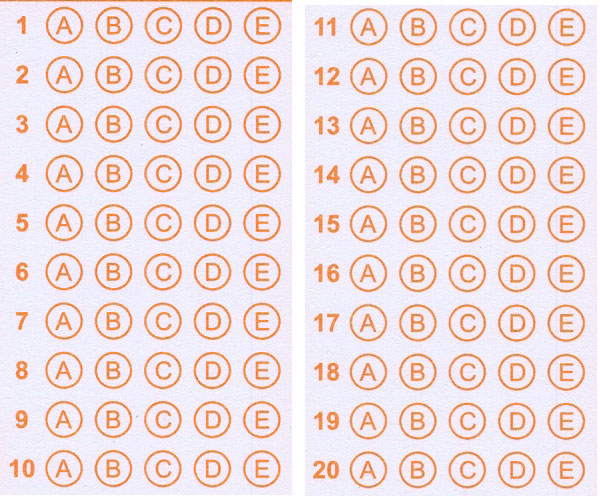 